Гостиничный комплекс "Крестовая Падь"Гостиничный комплекс расположен на берегу озера Байкал, в посёлке Листвянка, недалеко от Крестовоздвиженской церкви Святого Николая Угодника, построенной в XIX веке.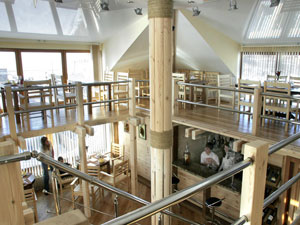 В составе комплекса - 3 корпуса, 2 VIP-коттеджа, 2 ресторана,  летнее кафе – терраса.
Номера комплекса - различной категории (стандарт, студия, люкс), оборудованы кондиционером, телевизором, мини-баром, телефоном с видом на Байкал. Все номера отеля с автономным центральным отоплением и полностью благоустроены.В VIP-коттеджах, представляющих собой автономные загородные виллы, - оригинальная планировка, просторные комнаты отдыха, гостиные и современные кухни с бытовой техникой, санузлы с душевыми кабинами VIP – класса, музыкальные центры, большие плазменные TV, телефон.Общая вместимость комплекса при двухместном размещении - 56 человек.Рестораны комплекса предлагают проведение банкетов, корпоративных мероприятий, праздников (дней рождения, свадеб, крестин...).  В меню ресторанов представлены традиционные сибирские блюда и блюда европейской кухни.
Для  проведения конференций, семинаров, тренингов, деловых встреч в составе комплекса - современный конференц-зал.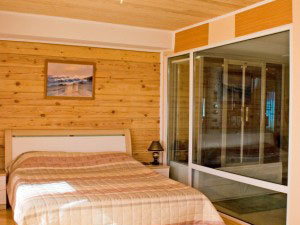 К услугам гостей ГК "Крестовая Падь":финская сауна с бассейном;банный комплекс с бассейном;бильярдный зал;автостоянки, теплый гараж;телефонная внутренняя и междугородняя связь;Internet и спутниковое телевидение;экскурсии по г.Иркутску, п.Листвянка, этнографическому музею «Тальцы», Лимнологическому музею; прогулочные туры и круизы по озеру Байкал на теплоходах;катание на велосипедах, катание на лошадях;зимние туры на снегоходах и собачьих упряжках;концертная программа;организация эксклюзивных туров по индивидуальным заявкам;организация тренингов по командообразованию (Team building)Размещение + завтракКорпус № 1Корпус № 2Коттедж № 1Коттедж № 2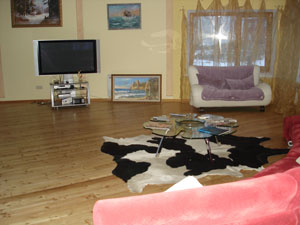 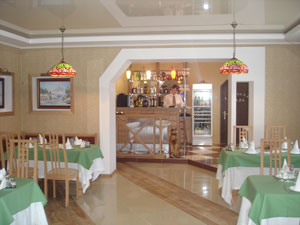 Характеристика номераВ межсезонье
16.10 – 14.05
16.10 – 15.12В сезон
15.05 - 15.10
15.12 – 15.01Стоимость номера за ½ сутокСтудия DOUBLE, двухместный с большой кроватью, с балконом и видом на озеро Байкал4 0005 0002 500Стандарт DOUBLE, двухместный с большой кроватью, с балконом3 0004 0002 000Студия DOUBLE, двухместный с большой кроватью, с балконом4 0005 0002 500Стандарт TWIN двухместный с раздельными кроватями, с балконом3 0004 0002 000Стандарт DOUBLE, двухместный с большой кроватью, с балконом и видом на озеро Байкал3 0004 0002 000Стандарт TWIN, двухместный с раздельными кроватями, с балконом3 0004 0002 000Студия DOUBLE, двухместный с большой кроватью4 0005 0002 500Студия DOUBLE, двухместный с большой кроватью4 5005 0002 750Студия DOUBLE, двухместный с большой кроватью, с видом на озеро Байкал5 0006 0003 000Характеристика номераВ межсезонье
16.10 – 14.05
16.10 – 15.12В сезон
15.05 - 15.10
15.12 – 15.01Стоимость номера за ½ сутокСтандарт TWIN, двухместный с раздельными кроватями, с балконом2 6003 6001 800Студия DOUBLE, двухместный с большой кроватью, с балконом и видом на озеро Байкал3 6004 6002 300Стандарт TWIN, двухместный с раздельными кроватями, с балконом2 6003 6001 800Студия DOUBLE, двухместный с большой кроватью, с балконом3 6004 6002 300Характеристика номераВ межсезонье
16.10 – 14.05
16.10 – 15.12В сезон
15.05 - 15.10
15.12 – 15.01Коттедж 134 00038 000Первый этаж, DOUBLE: кухня, гостиная, зона отдыха с камином (диван и кресла), спальная комната – двухместная с большой кроватью13 00014 000Второй этаж, DOUBLE: большая спальная комната – двухместная с большой кроватью, видом на озеро Байкал, с балконом10 00011 000Второй этаж, DOUBLE: малая спальная комната – двухместная с большой кроватью5 0006 000Третий этаж, DOUBLE: зона отдыха (кресла и диван), спальная комната – двухместная с большой кроватью, с видом на озеро Байкал6 0007 000Характеристика номераВ межсезонье
16.10 – 14.05
16.10 – 15.12В сезон
15.05 - 15.10
15.12 – 15.01Стоимость номера за ½ сутокКоттедж 226 00031 000Первый этаж, DOUBLE: кухня, объединенная с гостиной, спальная комната с большой кроватью, видом на озеро Байкал с балконом8 0009 0004 500Второй этаж, DOUBLE: малая спальная комната –видом на озеро Байкал, с балконом3 0004 0002 000Второй этаж, DOUBLE: большая спальная комната - двухместная с большой кроватью, зоной отдыха (диван и кресла), видом на озеро Байкал6 0007 0003 500Третий этаж, DOUBLE: малая спальная комната - двухместная с большой кроватью, зоной отдыха (диван и кресла), видом на озеро Байкал4 0005 0002 500Третий этаж, DOUBLE: большая спальная комната - двухместная с большой кроватью, зоной отдыха (диван и кресла), видом на озеро Байкал5 0006 0003 000